INDICAÇÃO Nº 30/2021Assunto: Solicita a execução de instalação de alambrados na Travessa Luiz Gasparine, conforme especifica.Senhor Presidente:INDICO, ao Sr. Prefeito Municipal, nos termos do Regimento Interno desta Casa de Leis, após ouvir o douto e soberano Plenário, que seja oficiado a Secretaria de Obras do Município, para que providencie a execução de instalação de alambrados na altura de 2 metros e um portão na altura do número 303, na Travessa Luiz Gasparine, Bairro Vila Capeleto, em toda a extensão da área verde.Trata-se de uma medida urgente, pois moradores relatam que frequentemente populares desconhecidos se utilizam da área verde para descartar materiais inservíveis, como móveis, eletrodomésticos quebrados e outros objetos que poluem e deterioram tão importante reserva natural daquela região. O alambrado dificultaria não somente o descarte irregular, mas também a utilização da área para o uso e tráfico de entorpecentes, atividades que frequentemente ocorrem no local.            A medida ora proposta é solicitação antiga de moradores do bairro, que pedem providências.SALA DAS SESSÕES, 19 de janeiro de 2021.HIROSHI BANDO
Vereador – PSD*Acompanha 02 (duas) fotos.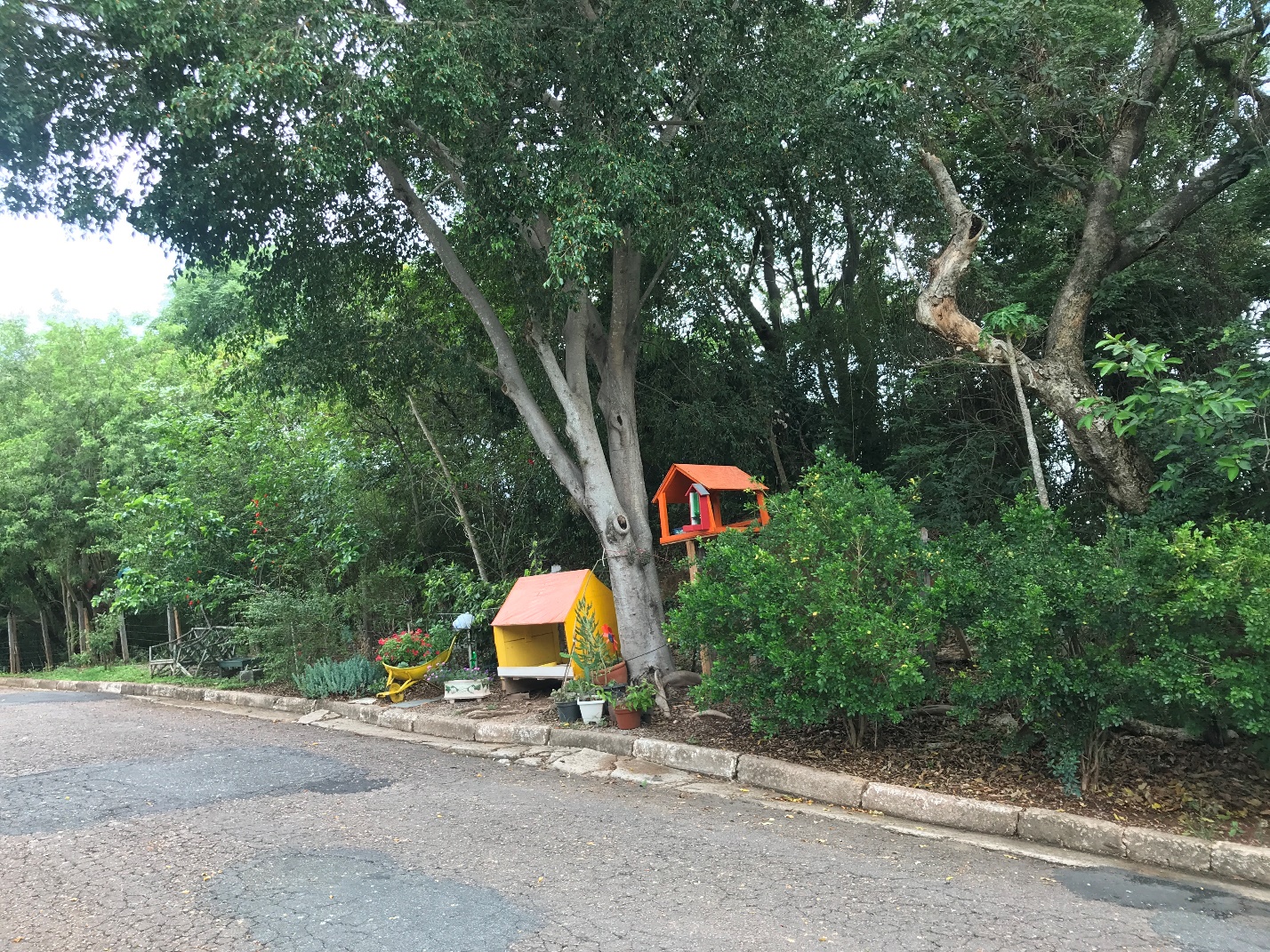 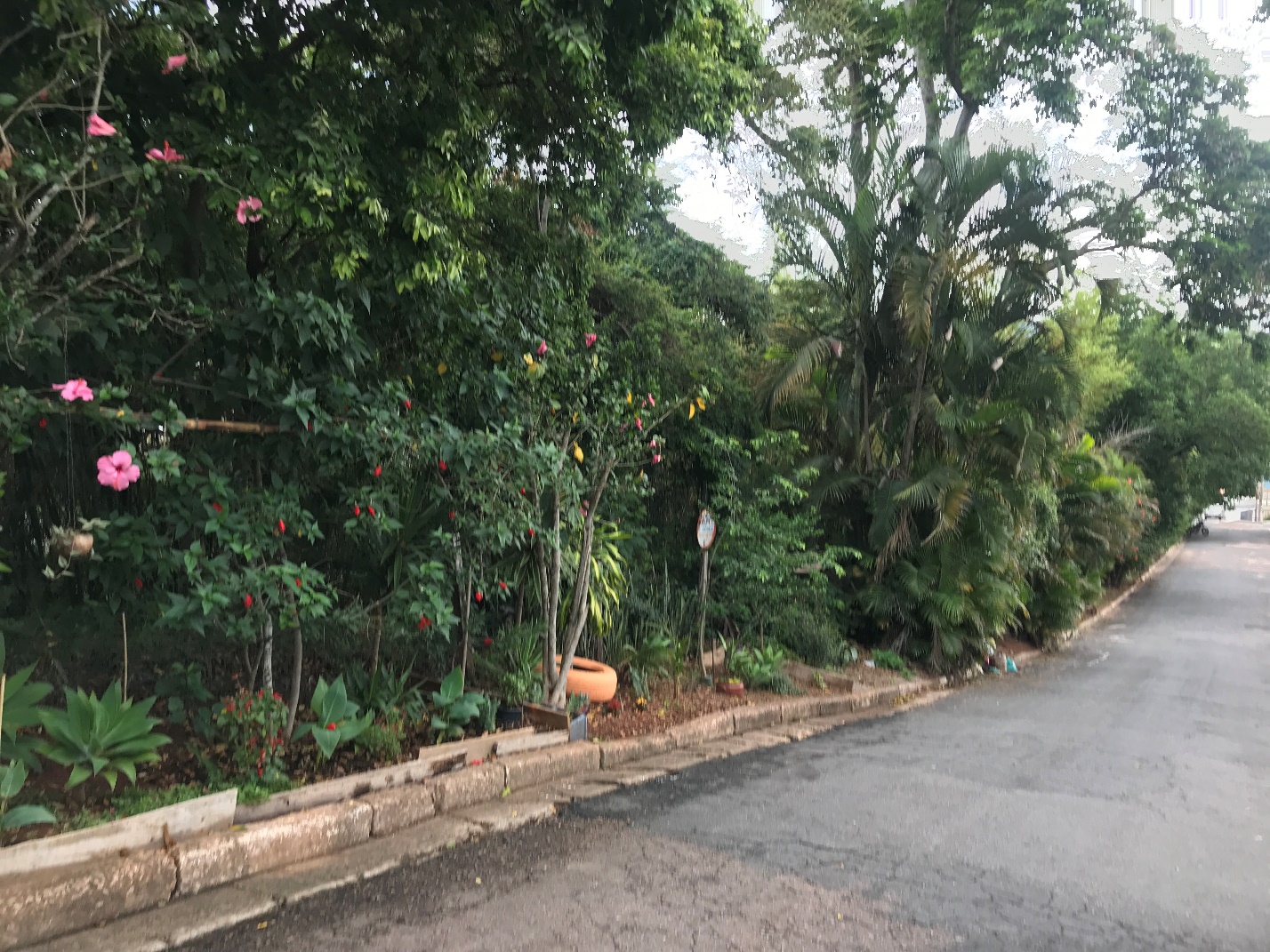 